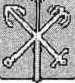 САНКТ-ПЕТЕРБУРГ МУНИЦИПАЛЬНОЕ ОБРАЗОВАНИЕ МУНИЦИПАЛЬНЫЙ ОКРУГ СВЕТЛАНОВСКОЕАДМИНИСТРАЦИЯРАСПОРЯЖЕНИЕот 01.10.2008 г. 									№ 445О порядке и форме ведения реестра расходных обязательств муниципального образования СветлановскоеВ соответствии со статьей 87 Бюджетного Кодекса Российской Федерации, Порядком ведения реестров расходных обязательств внутригородских муниципальных образований Санкт-Петербурга, утвержденным Постановлением Правительства Санкт-Петербурга от 14.05.2008 № 563, Распоряжением Комитета финансов Правительства Санкт-Петербурга от 08.02.2007 № 12-р «О форме и порядке представления Реестров расходных обязательств внутригородских муниципальных образований Санкт-Петербурга», Положением о бюджетном процессе в муниципальном образовании Светлановское:Утвердить Порядок ведения реестра расходных обязательств муниципального образования Светлановское согласно Приложению 1.Утвердить форму реестра расходных обязательств муниципального образования Светлановское согласно Приложению 2.Возложить на отдел бухгалтерского учета и финансового контроля Администрации муниципального образования Светлановское ведение реестра расходных обязательств муниципального образования Светлановское.Контроль исполнения настоящего распоряжения оставляю за собой. Приложение 1 к распоряжению Г лавы Администрации муниципального образования Светлановское от 01.10.2008 г. № 445Порядокведения реестра расходных обязательств муниципального образования СветлановскоеРеестр расходных обязательств муниципального образования Светлановское - свод (перечень) муниципальных правовых актов, обуславливающих публичные нормативные обязательства и (или) правовые основания для иных расходных обязательств муниципального образования Светлановское с указанием соответствующих положений (статей, частей, пунктов, подпунктов, абзацев) муниципальных правовых актов с оценкой объемов бюджетных ассигнований, необходимых для исполнения расходных обязательств муниципального образования, включенных в реестр расходных обязательств муниципального образования Светлановское.В Реестр подлежат внесению:' муниципальные правовые акты, устанавливающие расходные обязательства муниципального образования Светлановское по вопросам местного значения в соответствии с перечнем расходных обязательств муниципальных образований, вытекающих из полномочий по вопросам местного значения, определенных законами Санкт-Петербурга;муниципальные правовые акты, принятые при осуществлении органами местного самоуправления муниципального образования Светлановское отдельных государственных полномочий.Ведение реестра расходных обязательств муниципального образования Светлановское осуществляется по форме, утвержденной приложением 2 настоящего распоряжения.Организация ведения реестра расходных обязательств муниципального образования Светлановское осуществляется отделом бухгалтерского учета и финансового контроля Администрации муниципального образования Светлановское.Реестр расходных обязательств муниципального образования Светлановское составляется и ведется в электронном виде с применением комплекса программного обеспечения АИСБП - ЭК, разработанного управлением автоматизации и информатизации Комитета финансов Санкт-Петербурга и на бумажном носителе.Внесение в Реестр расходных обязательств муниципального образования Светлановское информации о принятых муниципальных правовых актах, обуславливающих возникновение расходных обязательств муниципального образования Светлановское, а также информации о принятых муниципальных правовых актах, изменяющих установленные расходные обязательства муниципального образования Светлановское, производится в двухнедельный срок после дня принятия соответствующих муниципальных правовых актов.При внесении в Реестр расходных обязательств муниципального образования Светлановское информации о принятых муниципальных правовых актах, обуславливающих возникновение расходных обязательств муниципального образования Светлановское, указываются следующие данные:реестровый номер;дата внесения в Реестр информации о муниципальном правовом акте;реквизиты муниципального правового акта (дата принятия, номер, наименование, дата вступления в силу);дата и источник официального опубликования муниципального правового акта (дата и место официального обнародования);номер статьи, части, пункта, подпункта, абзаца муниципального правового акта;сведения об объемах бюджетных ассигнований, необходимых для исполнения расходных обязательств муниципального образования Светлановское, возникших в результате принятия муниципального правового акта;дополнительные сведения.В случае приостановления действия муниципального правового акта, устанавливающего расходные обязательства муниципального образования Светлановское, в реестр расходных обязательств муниципального образования Светлановское вносится соответствующая информация с указанием реестрового номера, реквизитов соответствующих положений муниципального правового акта (номера статьи, части, пункта, подпункта, абзаца), приостановившего действие расходных обязательств муниципального образования Светлановское, а также даты и источника его официального опубликования (даты и места официального обнародования).Реестр расходных обязательств муниципального образования Светлановское представляется в управление Комитета финансов Санкт-Петербурга по Выборгскому району.Реестр расходных обязательств муниципального образования Светлановское предотавляется на бумажном носителе, составленный по установленной форме, подписанный Главой Администрации муниципального образования Светлановское и заверенный печатью Администрации муниципального образования Светлановское в двух экземплярах.В электронном виде Реестр расходных обязательств муниципального образования Светлановское представляется на электронных носителях или передаются с использованием электронных средств связи (по согласованию с Комитетом финансов Санкт-Петербурга) в соответствии с установленными требованиями к структуре и форматам информации, передаваемой при предоставлении Реестра расходных обязательств муниципального образования Светлановское.Организация формирования Реестра расходных обязательств муниципального образования Светлановское на бумажном носителе и в электронном виде осуществляется Администрацией муниципального образования Светлановское самостоятельно.Реестр расходных обязательств муниципального образования Светлановское представляется не позднее 10 июня текущего финансового года (плановые) и не позднее 25 января очередного финансового года (уточненные).Одновременно с Реестром расходных обязательств муниципального образования Светлановское представляются в управление Комитета финансов Санкт-Петербурга по Выборгскому району заверенные в установленном порядке копии нормативных правовых актов органов местного самоуправления, договоров, соглашений, устанавливающих расходные обязательства муниципального образования Светлановское. Копии нормативных правовых актов, договоров, соглашений предоставляются только при первичном представлении Реестра расходных обязательств муниципального образования Светлановское, а также в случае внесения изменений в эти нормативные правовые акты, договоры, соглашения.Район Санкт-Петербурга 	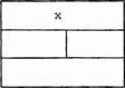 Муниципальное образование 	 ОКАТО/ОКТМООрган местного самоуправления 	 ИННСведения об объемах расходов местного бюджета на исполнение расходных обязательств внутригородского муниципального образования Санкт-Петербурга представляются по форме согласно приложению; 2 к Реестру расходных обязательств внутригородского муниципального образования Санкт-ПетербургаСведения о нормативных правовых актах (договорах, соглашениях), устанавливающих расходные обязательства внутригородского муниципального образования Санкт-Петербурга, представляются по форме согласно прилож-зияю -1 к Реестру расходных обязательств внутригородского муниципального образования Санкт-ПетербургаРуководитель 		_ 				подпись	расшифровка	подписиИсполнитель 				 тел. 	должность	Ф.И.О.	телефонСведенияо нормативных правовых актах (договорах, соглашениях), устанавливающих расходные обязательства муниципального образования СветлановскоеРайон Санкт-Петербурга 	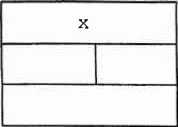 Муниципальное образование 	 ОКАТО/ОКТМООрган местного самоуправления		______ ИННподпись	расшифровка	подписидолжность	Ф.И.О.	телефонСведенияоб объемах расходов местного бюджета на исполнение расходных обязательств муниципального образования Светлановское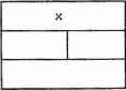 Район Санкт-Петербурга 	Муниципальное образование 	 ОКАТО/ОКТМООрган местного самоуправления 	 	  ИННМПРуководительрасшифровка подписиИсполнитель		- тел.должность	Ф.И.О.	телефонКодрасходногообязательства•Коды бюджетной классификации (в функциональной классификации)Коды бюджетной классификации (в функциональной классификации)Коды бюджетной классификации (в функциональной классификации)Содержаниевопросаместногозначения,делегированногополномочияСодержание расходного обязательства 1Нормативное правовое регулирование, определяющее финансовое обеспечение и порядок расходования средств 2Нормативное правовое регулирование, определяющее финансовое обеспечение и порядок расходования средств 2Нормативное правовое регулирование, определяющее финансовое обеспечение и порядок расходования средств 2Нормативное правовое регулирование, определяющее финансовое обеспечение и порядок расходования средств 2Нормативное правовое регулирование, определяющее финансовое обеспечение и порядок расходования средств 2Нормативное правовое регулирование, определяющее финансовое обеспечение и порядок расходования средств 2Нормативное правовое регулирование, определяющее финансовое обеспечение и порядок расходования средств 2Кодрасходногообязательства•Коды бюджетной классификации (в функциональной классификации)Коды бюджетной классификации (в функциональной классификации)Коды бюджетной классификации (в функциональной классификации)Содержаниевопросаместногозначения,делегированногополномочияСодержание расходного обязательства 1ВведениеВведениеУстановлениеУстановлениеУстановлениеУстановлениеУстановлениеКодрасходногообязательства•ФКРКЦСРКВРСодержаниевопросаместногозначения,делегированногополномочияСодержание расходного обязательства 1Наименование,реквизитыНомерстатьи,пункта,подпункта,абзацаРеестровыйномерНаименование,реквизитыНомерстатьи,пункта,подпункта,абзацаДата вступления в силуДатаокончаниядействияРеестровыйномерДата внесения сведений в реестрВидправовогоактаНаименованиеДатапринятия/подписанияРегистрационныйномерСтороныдоговораСведения об опубликованииСведения об опубликованииРеестровыйномерДата внесения сведений в реестрВидправовогоактаНаименованиеДатапринятия/подписанияРегистрационныйномерСтороныдоговораДатаИсточникКодрасходногообязательстваКоды бюджетной классификацииКоды бюджетной классификацииКоды бюджетной классификацииКоды бюджетной классификацииВид бюджетного обязательства (в функциональной и экономической классификации)СодержаниерасходногообязательстваОбъем средств на исполнение расходного обязательства (тыс. руб.)Объем средств на исполнение расходного обязательства (тыс. руб.)Объем средств на исполнение расходного обязательства (тыс. руб.)Объем средств на исполнение расходного обязательства (тыс. руб.)Объем средств на исполнение расходного обязательства (тыс. руб.)Объем средств на исполнение расходного обязательства (тыс. руб.)КодметодикирасчетаобъемарасходовКодрасходногообязательстваКоды бюджетной классификацииКоды бюджетной классификацииКоды бюджетной классификацииКоды бюджетной классификацииВид бюджетного обязательства (в функциональной и экономической классификации)СодержаниерасходногообязательстваОтчетныйгодОтчетныйгодТекущийгодОчередной годПлановыйпериодПлановыйпериодКодметодикирасчетаобъемарасходовКодрасходногообязательстваФКРКЦСРКВРЭКРВид бюджетного обязательства (в функциональной и экономической классификации)СодержаниерасходногообязательстваПланФактПлан(п)Прогноз(п+1)Прогноз(п+2)Прогноз(п+3)КодметодикирасчетаобъемарасходовИтого:Итого:Итого:X